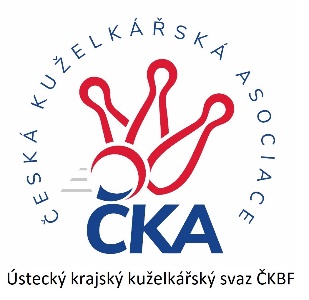         Z P R A V O D A J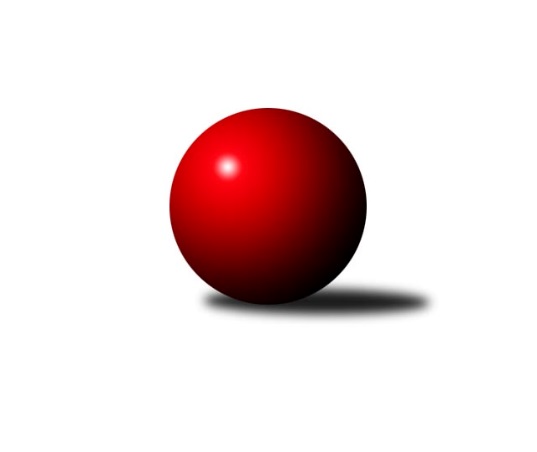 Č.18Ročník 2021/2022	5.3.2022Nejlepšího výkonu v tomto kole: 2611 dosáhlo družstvo: TJ Elektrárny Kadaň BKrajský přebor Ústeckého kraje 2021/2022Výsledky 18. kolaSouhrnný přehled výsledků:SKK Bílina	- TJ Lokomotiva Ústí n. L. C	7:1	2586:2302	11.0:1.0	4.3.Sokol Ústí nad Labem	- TJ Teplice Letná B	6:2	2404:2387	6.0:6.0	5.3.TJ Elektrárny Kadaň B	- Sokol Spořice	6:2	2611:2478	8.5:3.5	5.3.TJ VTŽ Chomutov B	- KO Česká Kamenice	0:8	2335:2604	1.0:11.0	5.3.SK Verneřice B	- SKK Podbořany B	4:4	2409:2321	7.0:5.0	5.3.TJ Teplice Letná B	- SKK Podbořany B	4:4	2603:2611	6.0:6.0	3.3.Tabulka družstev:	1.	TJ Elektrárny Kadaň B	16	12	0	4	86.0 : 42.0 	112.5 : 79.5 	 2434	24	2.	KO Česká Kamenice	16	10	3	3	87.0 : 41.0 	121.5 : 70.5 	 2477	23	3.	Sokol Spořice	16	11	1	4	78.0 : 50.0 	116.0 : 76.0 	 2450	23	4.	TJ Teplice Letná B	16	9	1	6	67.5 : 60.5 	102.5 : 89.5 	 2442	19	5.	Sokol Ústí nad Labem	17	9	1	7	72.5 : 63.5 	103.0 : 101.0 	 2420	19	6.	SKK Podbořany B	16	8	2	6	62.5 : 65.5 	91.5 : 100.5 	 2420	18	7.	SKK Bílina	17	7	1	9	66.5 : 69.5 	107.5 : 96.5 	 2425	15	8.	TJ Lokomotiva Žatec	16	7	0	9	63.5 : 64.5 	100.0 : 92.0 	 2410	14	9.	TJ Lokomotiva Ústí n. L. C	16	6	0	10	58.5 : 69.5 	86.0 : 106.0 	 2409	12	10.	TJ VTŽ Chomutov B	17	5	1	11	48.5 : 87.5 	81.0 : 123.0 	 2355	11	11.	SK Verneřice B	17	0	2	15	29.5 : 106.5 	58.5 : 145.5 	 2240	2Podrobné výsledky kola:	 SKK Bílina	2586	7:1	2302	TJ Lokomotiva Ústí n. L. C	Jiří Pavelka	 	 211 	 230 		441 	 2:0 	 360 	 	187 	 173		Slavomír Suchý	Martin Vích	 	 226 	 214 		440 	 2:0 	 402 	 	194 	 208		Zuzana Tiličková	Zdeněk Vítr	 	 213 	 203 		416 	 1:1 	 430 	 	205 	 225		Marcela Bořutová	Martin Čecho	 	 200 	 193 		393 	 2:0 	 354 	 	180 	 174		Alexandr Moróc	Pavlína Černíková	 	 203 	 219 		422 	 2:0 	 404 	 	189 	 215		Zdenek Ramajzl	Lukáš Uhlíř	 	 249 	 225 		474 	 2:0 	 352 	 	180 	 172		Zdeněk Raunerrozhodčí: Martin VíchNejlepší výkon utkání: 474 - Lukáš Uhlíř	 Sokol Ústí nad Labem	2404	6:2	2387	TJ Teplice Letná B	Pavel Nováček	 	 216 	 215 		431 	 1:1 	 413 	 	217 	 196		Jan Brhlík st.	Petr Kunt ml.	 	 188 	 207 		395 	 1:1 	 378 	 	194 	 184		Milan Hnilica	Jindřich Wolf	 	 179 	 177 		356 	 0:2 	 407 	 	224 	 183		Jindřich Formánek	Petr Kunt st.	 	 218 	 230 		448 	 1:1 	 424 	 	235 	 189		Josef Jiřinský	Petr Kuneš	 	 189 	 179 		368 	 1:1 	 385 	 	175 	 210		Karel Bouša	Jiří Kyral	 	 191 	 215 		406 	 2:0 	 380 	 	189 	 191		Tomáš Čecháčekrozhodčí: Wolf JindřichNejlepší výkon utkání: 448 - Petr Kunt st.	 TJ Elektrárny Kadaň B	2611	6:2	2478	Sokol Spořice	Robert Ambra	 	 201 	 200 		401 	 0.5:1.5 	 437 	 	237 	 200		Horst Schmiedl	Kateřina Ambrová	 	 234 	 211 		445 	 2:0 	 370 	 	174 	 196		Jiří Wetzler	Jaroslav Seifert	 	 217 	 215 		432 	 2:0 	 398 	 	201 	 197		Štefan Kutěra	Antonín Onderka	 	 218 	 208 		426 	 0:2 	 442 	 	229 	 213		Petr Andres	Barbora Ambrová	 	 230 	 227 		457 	 2:0 	 429 	 	206 	 223		Václav Kordulík	Zdeněk Hošek	 	 236 	 214 		450 	 2:0 	 402 	 	204 	 198		Oldřich Lukšík st.rozhodčí: Antonín OnderkaNejlepší výkon utkání: 457 - Barbora Ambrová	 TJ VTŽ Chomutov B	2335	0:8	2604	KO Česká Kamenice	Filip Prokeš	 	 168 	 186 		354 	 0:2 	 407 	 	206 	 201		Karel Beran	Milan Šmejkal	 	 231 	 210 		441 	 1:1 	 447 	 	222 	 225		Karel Kühnel	Rudolf Tesařík	 	 200 	 186 		386 	 0:2 	 414 	 	206 	 208		David Chýlek	Lenka Nováková	 	 209 	 178 		387 	 0:2 	 451 	 	230 	 221		Miloš Martínek	Zbyněk Vytiska	 	 215 	 195 		410 	 0:2 	 428 	 	228 	 200		Petr Šmelhaus	Stanislav Novák	 	 160 	 197 		357 	 0:2 	 457 	 	236 	 221		Tomáš Malecrozhodčí: Rudolf TesaříkNejlepší výkon utkání: 457 - Tomáš Malec	 SK Verneřice B	2409	4:4	2321	SKK Podbořany B	Daniel Žemlička	 	 221 	 208 		429 	 2:0 	 370 	 	182 	 188		Ladislav Mandinec	Miroslav Zítka	 	 198 	 178 		376 	 1:1 	 382 	 	179 	 203		Vladislav Krusman	Pavlína Sekyrová	 	 199 	 197 		396 	 1:1 	 403 	 	192 	 211		Pavel Stupka	David Sekyra	 	 215 	 171 		386 	 1:1 	 395 	 	202 	 193		Vlastimil Heryšer	Kamila Ledwoňová	 	 204 	 226 		430 	 2:0 	 369 	 	181 	 188		Zdeněk Ausbuher	Ladislav Moravec	 	 203 	 189 		392 	 0:2 	 402 	 	209 	 193		Radek Goldšmídrozhodčí: Milan ŠelichaNejlepší výkon utkání: 430 - Kamila Ledwoňová	 TJ Teplice Letná B	2603	4:4	2611	SKK Podbořany B	David Bouša	 	 216 	 218 		434 	 1:1 	 431 	 	217 	 214		Vladislav Krusman	Jan Brhlík st.	 	 207 	 198 		405 	 0:2 	 444 	 	218 	 226		Kamil Srkal	Karel Bouša	 	 223 	 217 		440 	 1:1 	 437 	 	231 	 206		Marek Půta	Josef Jiřinský	 	 239 	 213 		452 	 2:0 	 429 	 	224 	 205		Pavel Stupka	Tomáš Čecháček	 	 213 	 238 		451 	 1:1 	 446 	 	224 	 222		Radek Goldšmíd	Jindřich Formánek	 	 209 	 212 		421 	 1:1 	 424 	 	217 	 207		Bára Zemanovározhodčí: Jaroslav FilipNejlepší výkon utkání: 452 - Josef JiřinskýPořadí jednotlivců:	jméno hráče	družstvo	celkem	plné	dorážka	chyby	poměr kuž.	Maximum	1.	Jan Zeman 	TJ Lokomotiva Ústí n. L. C	449.75	306.0	143.7	4.1	6/9	(478)	2.	Tomáš Malec 	KO Česká Kamenice	433.93	293.2	140.8	5.0	9/9	(457)	3.	Pavel Stupka 	SKK Podbořany B	426.42	296.3	130.1	5.4	6/9	(442)	4.	Miloš Martínek 	KO Česká Kamenice	424.87	294.8	130.0	7.5	9/9	(453)	5.	Zdeněk Rauner 	TJ Lokomotiva Ústí n. L. C	424.30	289.5	134.8	6.1	8/9	(472)	6.	Kamil Srkal 	SKK Podbořany B	424.26	293.8	130.4	5.8	7/9	(455)	7.	David Bouša 	TJ Teplice Letná B	423.41	294.1	129.4	6.8	7/9	(460)	8.	Petr Andres 	Sokol Spořice	423.18	294.5	128.7	7.9	9/9	(466)	9.	Barbora Ambrová 	TJ Elektrárny Kadaň B	422.87	295.8	127.0	5.5	9/9	(465)	10.	Lubomír Ptáček 	TJ Lokomotiva Žatec	421.33	290.3	131.0	6.5	8/9	(473)	11.	Zdeněk Ptáček  st.	TJ Lokomotiva Žatec	420.36	293.2	127.1	5.9	9/9	(458)	12.	Tomáš Čecháček 	TJ Teplice Letná B	419.16	295.4	123.7	6.7	8/9	(474)	13.	Zdeněk Vítr 	SKK Bílina	418.90	288.0	130.9	6.5	7/10	(452)	14.	Josef Jiřinský 	TJ Teplice Letná B	418.24	297.3	120.9	7.8	7/9	(467)	15.	Oldřich Lukšík  st.	Sokol Spořice	418.19	280.1	138.1	3.7	8/9	(464)	16.	Marcela Bořutová 	TJ Lokomotiva Ústí n. L. C	417.58	289.1	128.5	6.8	6/9	(445)	17.	Lukáš Zítka 	SK Verneřice B	417.23	287.7	129.5	8.9	6/9	(443)	18.	Štefan Kutěra 	Sokol Spořice	417.04	293.4	123.6	6.6	9/9	(453)	19.	Lukáš Uhlíř 	SKK Bílina	416.27	289.4	126.8	5.4	9/10	(474)	20.	Zbyněk Vytiska 	TJ VTŽ Chomutov B	416.14	288.2	127.9	6.8	10/10	(450)	21.	Petr Šmelhaus 	KO Česká Kamenice	416.00	289.4	126.6	7.5	8/9	(441)	22.	Jindřich Formánek 	TJ Teplice Letná B	415.25	291.7	123.6	8.3	8/9	(448)	23.	Karel Kühnel 	KO Česká Kamenice	414.60	294.2	120.4	6.2	9/9	(447)	24.	Petr Staněk 	Sokol Ústí nad Labem	414.20	287.7	126.5	5.3	8/9	(464)	25.	Zdeněk Hošek 	TJ Elektrárny Kadaň B	413.35	293.5	119.8	9.9	6/9	(466)	26.	Martin Vích 	SKK Bílina	413.07	281.3	131.8	6.5	9/10	(463)	27.	Petr Kunt  ml.	Sokol Ústí nad Labem	412.00	287.5	124.5	8.9	9/9	(474)	28.	Karel Bouša 	TJ Teplice Letná B	410.21	293.6	116.6	8.3	9/9	(467)	29.	Horst Schmiedl 	Sokol Spořice	406.67	285.6	121.1	9.2	9/9	(441)	30.	Leona Radová 	TJ VTŽ Chomutov B	406.43	287.3	119.1	7.5	7/10	(436)	31.	Radek Goldšmíd 	SKK Podbořany B	405.90	285.6	120.3	7.8	9/9	(452)	32.	Ondřej Šmíd 	TJ VTŽ Chomutov B	405.14	285.3	119.9	10.0	7/10	(452)	33.	Robert Ambra 	TJ Elektrárny Kadaň B	404.57	286.5	118.1	8.7	9/9	(430)	34.	Václav Kordulík 	Sokol Spořice	404.47	275.8	128.7	6.9	8/9	(443)	35.	Petr Kunt  st.	Sokol Ústí nad Labem	403.56	280.7	122.9	8.6	8/9	(448)	36.	Antonín Onderka 	TJ Elektrárny Kadaň B	402.51	282.0	120.5	5.4	7/9	(434)	37.	Zuzana Tiličková 	TJ Lokomotiva Ústí n. L. C	402.49	286.5	116.0	9.8	7/9	(452)	38.	Iveta Ptáčková 	TJ Lokomotiva Žatec	401.18	284.4	116.8	8.1	9/9	(435)	39.	Václav Tajbl  st.	TJ Lokomotiva Žatec	401.17	289.2	112.0	8.0	6/9	(466)	40.	Slavomír Suchý 	TJ Lokomotiva Ústí n. L. C	400.69	281.0	119.7	9.2	6/9	(431)	41.	Jitka Šálková 	SKK Bílina	399.25	283.2	116.1	7.3	8/10	(439)	42.	Kateřina Ambrová 	TJ Elektrárny Kadaň B	399.14	279.3	119.9	8.7	9/9	(458)	43.	Monika Radová 	TJ VTŽ Chomutov B	395.71	283.9	111.8	10.0	7/10	(445)	44.	Jiří Pavelka 	SKK Bílina	395.10	274.9	120.2	8.5	10/10	(441)	45.	David Chýlek 	KO Česká Kamenice	394.89	275.0	119.9	10.1	9/9	(436)	46.	Šárka Uhlíková 	TJ Lokomotiva Žatec	394.83	281.1	113.7	9.1	7/9	(452)	47.	Jiří Jarolím 	TJ Lokomotiva Žatec	392.96	280.8	112.2	10.5	7/9	(463)	48.	Vladislav Krusman 	SKK Podbořany B	392.65	285.3	107.4	9.9	9/9	(457)	49.	Jan Chvátal 	KO Česká Kamenice	391.22	281.6	109.7	12.4	6/9	(419)	50.	Miroslav Zítka 	SK Verneřice B	391.20	273.7	117.5	9.4	7/9	(447)	51.	Petr Kuneš 	Sokol Ústí nad Labem	390.14	279.9	110.2	11.8	7/9	(419)	52.	Pavlína Sekyrová 	SK Verneřice B	388.72	277.9	110.9	9.7	9/9	(454)	53.	Jindřich Wolf 	Sokol Ústí nad Labem	387.56	275.1	112.5	10.2	8/9	(415)	54.	Milan Šmejkal 	TJ VTŽ Chomutov B	385.59	279.4	106.2	12.4	8/10	(441)	55.	Nataša Triščová 	TJ Elektrárny Kadaň B	384.53	276.6	107.9	12.5	8/9	(426)	56.	Ladislav Moravec 	SK Verneřice B	382.23	274.0	108.2	11.6	8/9	(452)	57.	Zdenek Ramajzl 	TJ Lokomotiva Ústí n. L. C	380.63	276.8	103.8	15.2	9/9	(410)	58.	Filip Prokeš 	TJ VTŽ Chomutov B	380.05	280.6	99.4	14.0	8/10	(430)	59.	Jiří Wetzler 	Sokol Spořice	377.38	276.8	100.6	12.4	9/9	(402)	60.	Alexandr Moróc 	TJ Lokomotiva Ústí n. L. C	372.79	262.7	110.1	14.4	7/9	(425)	61.	Hana Machová 	SK Verneřice B	335.84	252.4	83.5	19.6	8/9	(370)		Petr Bílek 	Sokol Ústí nad Labem	449.78	289.9	159.9	3.2	4/9	(495)		Marek Půta 	SKK Podbořany B	435.33	305.3	130.0	4.7	3/9	(441)		Jan Čermák 	TJ Lokomotiva Žatec	428.75	297.0	131.8	8.0	2/9	(457)		Jan Ambra 	TJ Elektrárny Kadaň B	427.30	282.8	144.5	4.3	5/9	(460)		Josef Málek 	Sokol Ústí nad Labem	423.25	293.0	130.3	5.8	4/9	(436)		Lenka Nováková 	TJ VTŽ Chomutov B	421.13	295.5	125.7	6.6	3/10	(450)		Jaroslav Seifert 	TJ Elektrárny Kadaň B	421.00	289.6	131.4	6.4	1/9	(458)		Pavel Nováček 	Sokol Ústí nad Labem	421.00	294.0	127.0	6.5	2/9	(431)		Jana Černíková 	SKK Bílina	420.00	288.0	132.0	6.0	1/10	(420)		Rudolf Březina 	TJ Teplice Letná B	419.13	291.9	127.3	7.4	4/9	(455)		Bára Zemanová 	SKK Podbořany B	417.75	292.4	125.3	7.9	4/9	(476)		Jitka Jindrová 	Sokol Spořice	415.50	281.8	133.7	5.5	2/9	(447)		Nela Šuterová 	SKK Podbořany B	415.05	280.0	135.1	5.0	3/9	(495)		Jan Brhlík  st.	TJ Teplice Letná B	411.56	290.8	120.8	10.0	3/9	(421)		Michal Baša 	SKK Podbořany B	407.00	301.5	105.5	13.0	2/9	(413)		Martin Čecho 	SKK Bílina	406.10	287.6	118.5	8.1	6/10	(443)		Jiří Kyral 	Sokol Ústí nad Labem	406.00	269.0	137.0	6.0	1/9	(406)		Karel Beran 	KO Česká Kamenice	405.86	284.2	121.7	7.2	3/9	(433)		Martin Pokorný 	TJ Teplice Letná B	405.50	282.5	123.0	9.5	2/9	(406)		Kryštof Turek 	SKK Podbořany B	402.30	278.0	124.3	6.5	4/9	(436)		Zdeněk Ptáček  ml.	TJ Lokomotiva Žatec	401.20	284.5	116.7	8.6	5/9	(424)		Pavlína Černíková 	SKK Bílina	395.60	285.6	110.0	8.2	5/10	(448)		Vladislav Janda 	KO Česká Kamenice	394.67	277.3	117.3	8.4	3/9	(418)		Daniel Žemlička 	SK Verneřice B	392.25	273.0	119.2	8.7	4/9	(429)		David Sekyra 	SK Verneřice B	391.75	271.6	120.2	10.9	4/9	(418)		Martin Soukup 	TJ Teplice Letná B	391.00	280.0	111.0	12.0	1/9	(391)		Ladislav Elis  st.	SK Verneřice B	391.00	288.5	102.5	9.0	2/9	(396)		Jaroslav Vorlický 	TJ Lokomotiva Ústí n. L. C	390.67	276.0	114.7	10.0	3/9	(421)		Jitka Sottnerová 	TJ Lokomotiva Ústí n. L. C	389.33	287.7	101.7	11.7	3/9	(396)		Josef Šíma 	SKK Bílina	389.25	274.6	114.7	8.9	6/10	(420)		Zdeněk Novák 	TJ VTŽ Chomutov B	387.00	273.0	114.0	6.0	1/10	(387)		Vlastimil Heryšer 	SKK Podbořany B	385.40	273.8	111.6	8.6	5/9	(414)		Lada Strnadová 	TJ Elektrárny Kadaň B	384.50	266.0	118.5	4.5	2/9	(395)		Ladislav Elis  ml.	SK Verneřice B	384.22	268.3	115.9	11.2	3/9	(407)		Pavel Vacinek 	TJ Lokomotiva Žatec	384.00	256.0	128.0	6.0	1/9	(384)		Kamila Ledwoňová 	SK Verneřice B	383.50	264.8	118.8	8.6	4/9	(430)		Jitka Váňová 	TJ VTŽ Chomutov B	380.00	277.0	103.0	10.0	1/10	(380)		Vlastimil Procházka 	SKK Podbořany B	379.00	268.5	110.5	11.0	2/9	(382)		Milan Černý 	Sokol Spořice	378.50	273.5	105.0	14.0	2/9	(420)		Veronika Šílová 	SKK Bílina	378.00	265.0	113.0	5.0	1/10	(378)		Zdeněk Ausbuher 	SKK Podbořany B	377.00	291.5	85.5	17.0	2/9	(385)		Milan Schoř 	Sokol Ústí nad Labem	376.67	271.9	104.8	12.8	3/9	(427)		Stanislav Novák 	TJ VTŽ Chomutov B	376.00	272.6	103.4	11.6	4/10	(400)		Ladislav Mandinec 	SKK Podbořany B	374.50	271.8	102.7	11.8	5/9	(406)		Michal Horňák 	TJ Teplice Letná B	374.00	263.0	111.0	19.0	1/9	(374)		Rudolf Tesařík 	TJ VTŽ Chomutov B	373.23	273.3	100.0	15.0	5/10	(406)		Kristýna Vorlická 	TJ Lokomotiva Ústí n. L. C	370.00	263.0	107.0	6.0	1/9	(370)		Milan Hnilica 	TJ Teplice Letná B	369.53	269.4	100.1	12.3	5/9	(387)		Milan Mestek 	Sokol Spořice	364.50	256.0	108.5	9.5	1/9	(383)		Milan Wundrawitz 	Sokol Ústí nad Labem	364.00	248.0	116.0	11.0	1/9	(364)		Květuše Strachoňová 	TJ Lokomotiva Ústí n. L. C	345.00	240.0	105.0	10.0	1/9	(345)		Jaroslav Filip 	TJ Teplice Letná B	341.67	257.0	84.7	12.7	3/9	(362)		Pavla Vacinková 	TJ Lokomotiva Žatec	341.00	281.0	60.0	27.0	1/9	(341)		Veronika Rajtmajerová 	TJ Lokomotiva Žatec	335.00	243.0	92.0	16.3	3/9	(349)		Jindřich Hruška 	TJ Teplice Letná B	333.00	257.0	76.0	26.0	1/9	(333)		Michaela Pěničková 	SK Verneřice B	306.00	235.5	70.5	21.5	2/9	(313)		Jan Tůma 	TJ VTŽ Chomutov B	284.50	214.5	70.0	23.5	2/10	(316)Sportovně technické informace:Starty náhradníků:registrační číslo	jméno a příjmení 	datum startu 	družstvo	číslo startu21491	Pavel Nováček	05.03.2022	Sokol Ústí nad Labem	1x13490	Jiří Kyral	05.03.2022	Sokol Ústí nad Labem	1x2194	Milan Hnilica	05.03.2022	TJ Teplice Letná B	2x12473	Jaroslav Seifert	05.03.2022	TJ Elektrárny Kadaň B	3x
Hráči dopsaní na soupisku:registrační číslo	jméno a příjmení 	datum startu 	družstvo	Program dalšího kola:19. kolo11.3.2022	pá	17:00	TJ Lokomotiva Ústí n. L. C - Sokol Ústí nad Labem	12.3.2022	so	9:00	TJ Lokomotiva Žatec - SK Verneřice B	12.3.2022	so	9:00	TJ Teplice Letná B - TJ Elektrárny Kadaň B	12.3.2022	so	9:00	Sokol Spořice - KO Česká Kamenice				-- volný los -- - TJ VTŽ Chomutov B	12.3.2022	so	14:00	SKK Podbořany B - SKK Bílina	Nejlepší šestka kola - absolutněNejlepší šestka kola - absolutněNejlepší šestka kola - absolutněNejlepší šestka kola - absolutněNejlepší šestka kola - dle průměru kuželenNejlepší šestka kola - dle průměru kuželenNejlepší šestka kola - dle průměru kuželenNejlepší šestka kola - dle průměru kuželenNejlepší šestka kola - dle průměru kuželenPočetJménoNázev týmuVýkonPočetJménoNázev týmuPrůměr (%)Výkon7xLukáš UhlířBílina4748xLukáš UhlířBílina117.064746xBarbora AmbrováEl. Kadaň B4573xTomáš MalecČ. Kamenice114.334572xTomáš MalecČ. Kamenice4571xPetr Kunt st.Sok. Ústí113.854482xMiloš MartínekČ. Kamenice4514xMiloš MartínekČ. Kamenice112.834514xZdeněk HošekEl. Kadaň B4502xKarel KühnelČ. Kamenice111.834471xPetr Kunt st.Sok. Ústí4486xBarbora AmbrováEl. Kadaň B110.53457